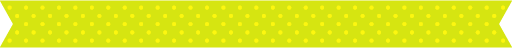 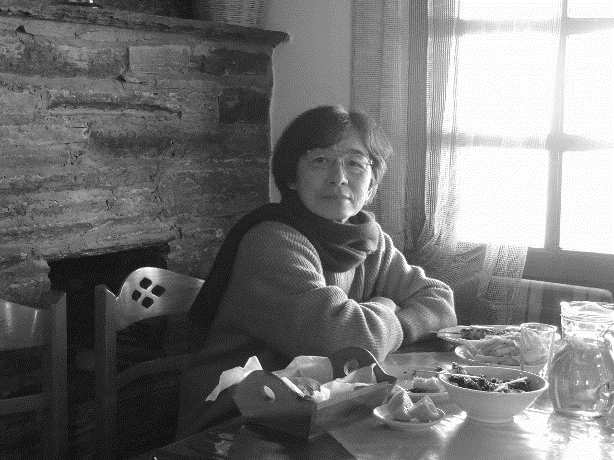 主催：公益財団法人新潟県国際交流協会　新潟県国際理解教育推進協議会※新潟県国際理解教育推進協議会構成団体：新潟県知事政策局国際課/新潟県教育委員会義務教育課/新潟県教育委員会高等学校教育課/新潟県立教育センター/新潟市教育委員会学校支援課/独立行政法人国際協力機構（JICA）東京国際センター/新潟大学国際センター/上越教育大学/新潟国際情報大学/新潟県立大学/敬和学園大学/新潟県立看護大学/特定非営利活動法人にいがたNGOネットワーク/公益財団法人AFS日本協会新潟支部/新潟県青年海外協力協会/公益財団法人新潟市国際交流協会/公益財団法人長岡市国際交流協会/公益社団法人上越国際交流協会/公益財団法人新潟県国際交流協会（順不同）参 加 申 込 書参 加 申 込 書参 加 申 込 書参 加 申 込 書所属名所属住所連絡先電話：電話：ファックス：連絡先E-メール：E-メール：E-メール：参加者職・氏名（欄が不足する場合は別紙を添付してください。）職　　名氏　　　名氏　　　名参加者職・氏名（欄が不足する場合は別紙を添付してください。）参加者職・氏名（欄が不足する場合は別紙を添付してください。）参加者職・氏名（欄が不足する場合は別紙を添付してください。）参加者職・氏名（欄が不足する場合は別紙を添付してください。）